Havenstreet and Ashey Parish CouncilChairman: Cllr Sue Lyons		  				 Clerk: Richard Priest BA(Hons)Office of the Parish Clerk, 2 Maida Vale Road, Shanklin, Isle of Wight PO37 7DBclerk@havenstreetandasheypc.co.uk		 www.havenstreetandasheypc.co.uk                01983 867450								                               Thursday 26 January 2023TO: All Members of Havenstreet and Ashey Parish CouncilSUMMONSYou are hereby summoned to attend a meeting of Havenstreet and Ashey Parish Council, to be held at the Community Centre, Main Road, Havenstreet, on Thursday, 2 February 2023 at 7.30pm, for the purpose of transacting the following business: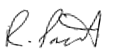 R Priest, Clerk	15 Minute Public Forum 86-2022-23APOLOGIESTo receive any apologies for absence87-2022-23DECLARATIONS OF INTERESTS To receive any declarations of pecuniary and non -pecuniary interests To receive and consider granting any written requests for dispensations. 88-2022-23MINUTES OF THE LAST MEETING To take as read, and confirm as accurate, the minutes of the meeting held on Thursday, 5 January 2023.89-2022-23PARISHIONERS CORRESPONDENCETo consider any correspondence received from parishioners. 90-2022-23CHAIRMAN’S REPORTTo receive the Chairman’s report, including update on:Recreational Ground FenceCoronation Projects Possible evening community transport project91-2021-22MEMBERS QUESTIONSCouncillors to raise any questions. No substantive decisions can be taken under this item92-2022-23ISLE OF WIGHT COUNCILLOR’S REPORTSTo receive the Isle of Wight Councillor’s reports on:IOW Council mattersResidents Issues93-2022-23OTHER REPORTSTo receive the reports from H&APC Representatives on outside bodies:Havenstreet Community Association IOW Association of Local CouncilsLocal Access Forum94-2022-23ASHEYTo consider any matters relevant to AsheyNo substantive decisions can be taken under this item.95-2022-23PLANNINGTo consider local applications:To note planning decisions taken since last meeting 96-2022-23CORRESPONDENCE To consider any correspondence received, inc. recent correspondence. 97-2022-23CLERKS’ REPORTTo receive any reports submitted by the Clerk, including correspondence.92-2022-23FINANCE ETC.To approve/authorise payment of accounts; andTo approve the budget for 2023-24;To set the precept for 2023-2493-2022-23DATE OF NEXT MEETINGThe time and date of the next meeting is 7.15pm on Thursday 5 March 2023 at the Havenstreet Community Centre. 